__GRAND TITRETITRE DE PARTIE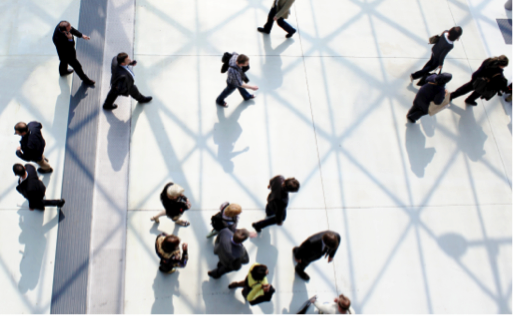 Sous-titre éventuel.Vous ne reconnaissez pas votre texte. Et pourtant, d’une certaine façon, c’est bien lui. Mais vous n’avez sous les yeux que son habit typographique. Votre texte aura la même présentation que celui-ci : même carac-tère, même corps, même graisse, même justification (longueur de la ligne), même surface d’encombrement; bref même allure, car la typographie n’est pas seule-ment l’art de bien habiller un texte mais également celui de donner du mouvement à la forme ; par le jeu du blanc entre les lignes (interlignage), par les lois rigoureuses. Sous-titre éventuel.Vous ne reconnaissez pas votre texte. Et pourtant, d’une certaine façon, c’est bien lui. Mais vous n’avez sous les yeux que son habit typographique. Votre texte aura la même présentation que celui-ci : même carac-tère, même corps, même graisse, même justification (longueur de la ligne), même surface d’encombrement; bref même allure, car la typographie n’est pas seule-ment l’art de bien habiller un texte mais également celui de donner du mouvement à la forme ; par le jeu du blanc entre les lignes (interlignage), par les lois rigoureuses. Vous ne reconnaissez pas votre texte. Et pourtant, d’une certaine façon, c’est bien lui. Mais vous n’avez sous les yeux que son habit typographique. Votre texte aura la même présentation que celui-ci: même caractère, même corps, même graisse, même justif-ication (longueur de la ligne), même surface d’encom-brement; bref même allure, car la typographie n’est pas seulement l’art de bien habiller un texte mais également celui de donner du mouvement à la forme ; par le jeu du blanc entre les lignes (interlignage), par les lois rigoureuses.Même justification (longueur de la ligne), même surface d’encombrement; bref même allure, car la typographie n’est pas seulement l’art de bien habiller un texte mais également celui de donner du mouvement à la forme ; par le jeu du blanc entre les lignes (interlignage), par les lois rigoureuses.TITRE DE PARTIESous-titre éventuel.Vous ne reconnaissez pas votre texte. Et pourtant, d’une certaine façon, c’est bien lui. Mais vous n’avez sous les yeu que son habit typographique. Votre texte aura la même présentation que celui-ci : même carac-tère, même corps, même graisse, même justification (longueur de la ligne), même surface d’encombrement; bref même allure, car la typographie n’est pas seule-ment l’art de bien habiller un texte mais également celui de donner du mouvement à la forme ; par le jeu du blanc entre les lignes (interlignage), par les lois rigoureuses. Vous ne reconnaissez pas votre texte. Vous ne reconnaissez pas votre texte. Et pourtant, d’une certaine façon, c’est bien lui. Mais vous n’avez sous les yeux que son habit typographique. Votre texte aura la même présentation que celui-ci : même carac-tère, même corps, même graisse, même justification (longueur de la ligne), même surface d’encombrement; bref même allure, car la typographie n’est pas seule-ment l’art de bien habiller un texte mais également celui de donner du mouvement à la forme ; par justification (longueur de la ligne), même surface d’encombrement; bref même allure, car la typographie n’est pas seulement l’art de bien habiller un texte mais également celui de donner du mouvement à la forme ; par le jeu du blanc entre les lignes (interlignage), par les lois rigoureuses. Vous ne reconnaissez pas votre texte. Et pourtant, d’une certaine façon, c’est bien lui. Mais vous n’avez sous les yeux que son habit typographique. Votre texte aura la même présentation que celui-ci: même caractère, même corps, même graisse, même justification (longueur de la ligne), même surface d’encombrement; bref même allure, car la typographie n’est pas seulement l’art de bien habiller un texte mais également celui de donner du mouvement à la forme ; par le jeu du blanc entre les lignes (interlignage), par les lois rigoureuses.Même justification (longueur de la ligne), même surface d’encombrement; bref même allure, car la typographie n’est pas seulement l’art de bien habiller un texte mais également celui de donner du mouvement à la forme ; par le jeu du blanc entre les lignes (interlignage), par les lois rigoureuses.Vous ne reconnaissez pas votre texte. Vous ne reconnaissez pas votre texte. Et pourtant, d’une certaine façon, c’est bien lui. Mais vous n’avez sous les yeu que son habit typographique. Votre texte aura la même présentation que celui-ci : même cara-ctère, même corps, même graisse, même justification (longueur de la ligne), même surface d’encombrement; bref même allure, car la typographie n’est pas seule-ment l’art de bien habiller un texte mais également celui de donner du mouvement à la forme ; par le jeu du blanc entre les lignes (interlignage), par les lois rigou-reuses. Vous ne reconnaissez pas votre texte. par justification (longueur de la ligne), même surface n’est pas seulement l’art de bien habiller un texte mais également celui de donner du mouvement à la forme ; par le jeu du blanc entre les lignes (interlignage), par les lois rigoureuses. Vous ne reconnaissez pas votre texte. Et pourtant, d’une certaine façon, c’est bien lui. Mais vous n’avez sous les yeux que son habit typographique. Votre texte aura la même présentation que celui-ci: même caractère, même corps, même graisse, même justification (longueur de la ligne), même surface d’encombrement; bref même allure, car la typographie n’est pas seulement l’art de bien habiller un texte mais également celui de donner du mouvement à la forme.Même justification (longueur de la ligne), même surface d’encombrement; bref même allure, car la typographie n’est pas seulement l’art de bien habiller un texte mais également celui de donner du mouvement à la forme ; par le jeu du blanc entre les lignes (interlignage), par les lois rigoureuses.TITRE DE PARTIESous-titre éventuel.Vous ne reconnaissez pas votre texte. Et pourtant, d’une certaine façon, c’est bien lui. Mais vous n’avez sous les yeu que son habit typographique. Votre texte aura la même présentation que celui-ci : même caractère, même corps, même graisse, même justification (longueur de la ligne), même surface d’encombrement; bref même allure.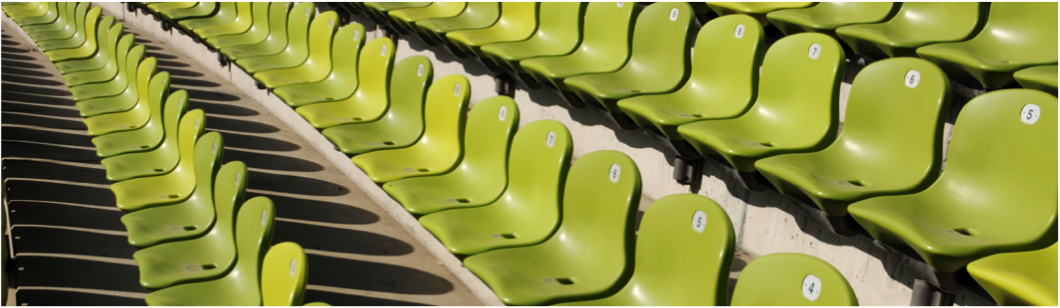 GRAND TITRETITRE DE PARTIESous-titre éventuel.Vous ne reconnaissez pas votre texte. Et pourtant, d’une certaine façon, c’est bien lui. Mais vous n’avez sous les yeux que son habit typographique. Votre texte aura la même présentation que celui-ci : même carac-tère, même corps, même graisse, même justification (longueur de la ligne), même surface d’encombrement; bref même allure, car la typographie n’est pas seule-ment l’art de bien habiller un texte mais également celui de donner du mouvement à la forme ; par le jeu du blanc entre les lignes (interlignage), par les lois rigoureuses. Sous-titre éventuel.Vous ne reconnaissez pas votre texte. Et pourtant, d’une certaine façon, c’est bien lui. Mais vous n’avez sous les yeux que son habit typographique. Votre texte aura la même présentation que celui-ci : même carac-tère, même corps, même graisse, même justification (longueur de la ligne), même surface d’encombrement; bref même allure, car la typographie n’est pas seule-ment l’art de bien habiller un texte mais également celui de donner du mouvement à la forme ; par le jeu du blanc entre les lignes (interlignage), par les lois rigoureuses. Vous ne reconnaissez pas votre texte. Et pourtant, d’une certaine façon, c’est bien lui. Mais vous n’avez sous les yeux que son habit typographique. Votre texte aura la même présentation que celui-ci: même caractère, même corps, même graisse, même justification (longueur de la ligne), même surface d’encombrement; bref même allure, car la typographie n’est pas seule-ment l’art de bien habiller un texte mais également celui de donner du mouvement à la forme.Même justification (longueur de la ligne), même surface d’encombrement; bref même allure, car la typographie n’est pas seulement l’art de bien habiller un texte mais également celui de donner du mouvement à la forme ; par le jeu du blanc entre les lignes (interlignage), par les lois rigoureuses.ConclusionSous-titre éventuel.Vous ne reconnaissez pas votre texte. Et pourtant, d’une certaine façon, c’est bien lui. Mais vous n’avez sous les yeu que son habit typographique. Votre texte aura la même présentation que celui-ci : même carac-tère, même corps, même graisse, même justification (longueur de la ligne), même surface d’encombrement; bref même allure, car la typographie n’est pas seule-ment l’art de bien habiller un texte mais également celui de donner du mouvement à la forme ; par le jeu du blanc entre les lignes (interlignage), par les lois rigoureuses. Vous ne reconnaissez pas votre texte. Vous ne reconnaissez pas votre texte. Et pourtant, d’une certaine façon, c’est bien lui. Mais vous n’avez sous les yeux que son habit typographique. Votre texte aura la même présentation que celui-ci : même carac-tère, même corps, même graisse, même justification (longueur de la ligne), même surface d’encombrement; bref même allure, car la typographie n’est pas seule-ment l’art de bien habiller un texte mais également celui de donner du mouvement à la forme ; par justification (longueur de la ligne).